УТВЕРЖДЕНАпостановлением Администрации 
городского округа "Город Архангельскот 9 марта 2023 г. № 386Схема границ публичного сервитута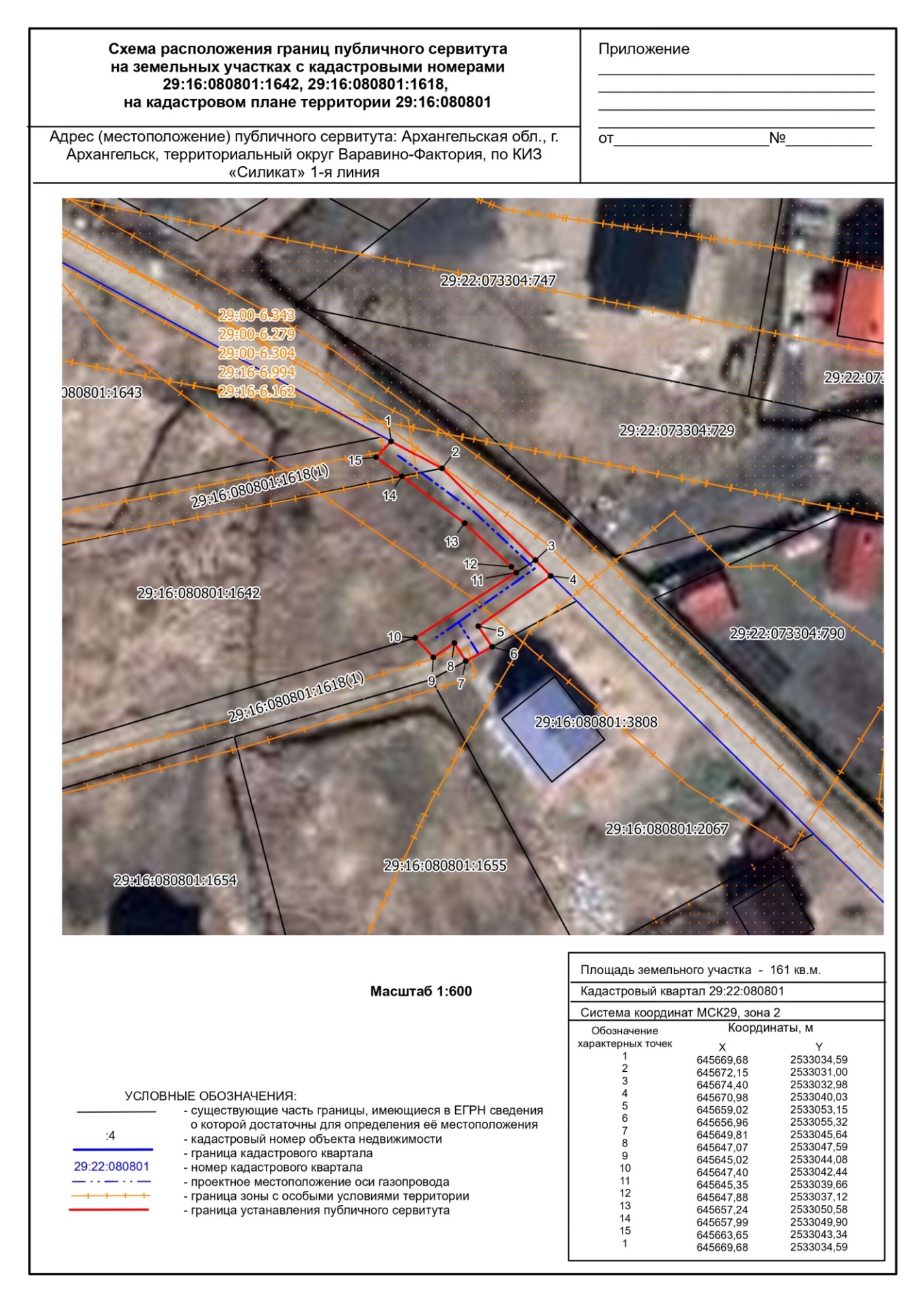 __________